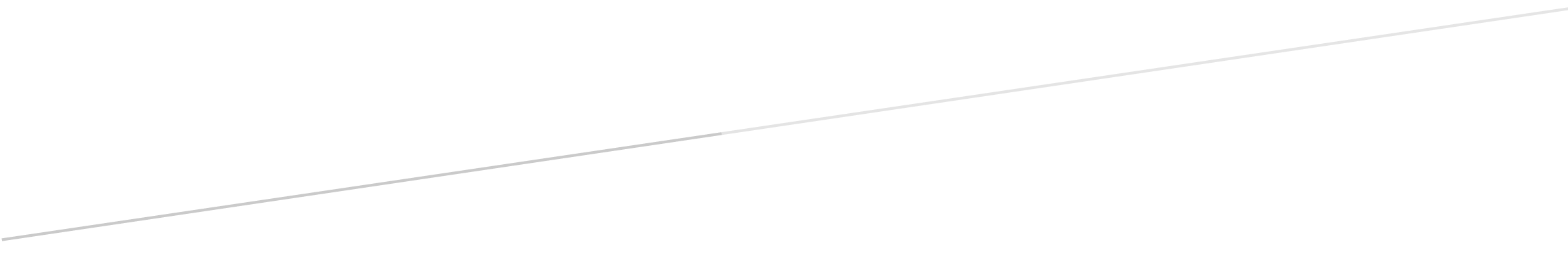 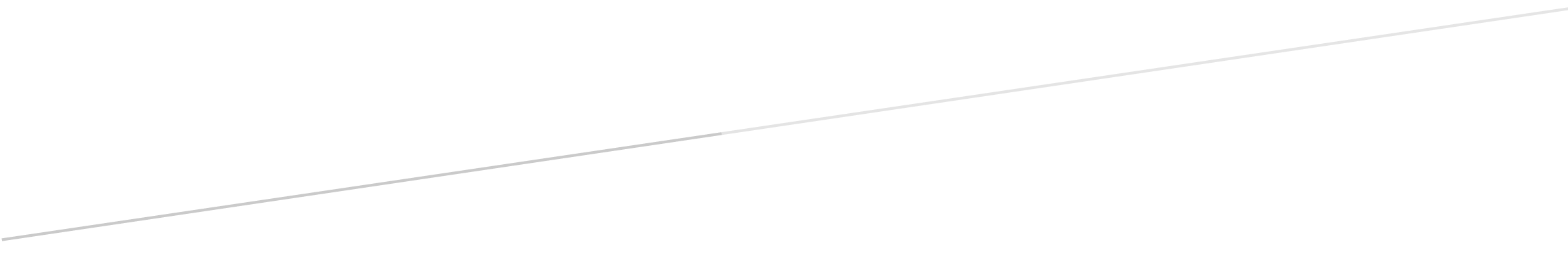 CynnwysCyflwyniad								2Ysgoloriaeth Chwaraeon							3-7HaenauCampau cymwysBwrsari Chwaraeon							8-10Gwobr yr Is Ganghellor							11Gwybodaeth Ychwanegol						12 – 13AilymgeisioYmrwymiadau i’r rhaglen a thu allan i PDCCyflwyniadMae’r ddogfen yma’n ceisio rhoi mwy o wybodaeth i chi er mwyn eich helpu i gwblhau ffurflen gais Ysgoloriaeth Chwaraeon a sut i wneud cais am Fwrsari Chwaraeon neu Wobr yr Is Ganghellor.  Mae’r Rhaglen Chwaraeon Perfformiad ar gael i fyfyrwyr sy’n perfformio ar lefel uchel iawn yn y gamp o’u dewis.  Amlinellir y meini prawf penodol yn y ddogfen hon ac i wneud cais mae’n ofynnol fod chwaraewyr wedi perfformio i safon cenedlaethol/rhyngwladol neu wedi cael contract Academi gyda thîm proffesiynol pêl-droed neu rygbi’r undeb. Y nod yw darparu cefnogaeth i unigolion ac i helpu myfyrwyr i ragori yn eu gyrfaoedd ym myd y campau ac academaidd fel ei gilydd ac ar yr un pryd godi proffil chwaraeon yn PDC.Mae amcanion y Rhaglen Chwaraeon Perfformiad fel a ganlyn:Cynyddu perfformiad chwaraeon unigol a phrofiad myfyrwyrHelpu i godi proffil ac enw da PDC Gwella safle PDC yn BUCSRecriwtio athletwyr talentog i astudio yn PDC Darparu gwasanaethau chwaraeon o safonDarparu amgylchedd ymarfer a chwarae ardderchog ar gyfer chwaraeon prifysgolMae gan y Brifysgol dri chynllun:Ysgoloriaeth ChwaraeonBwrsari ChwaraeonGwobr yr Is GanghellorYsgoloriaeth Chwaraeon Mae dwy Haen i’r Ysgoloriaeth Chwaraeon, Haen 1 a Haen 2. Mae Haen 1 ar gyfer rhai fydd yn cynrychioli un o’n timau Campau Ffocws. Yn 2019/20, dyma’r campau; Tîm 1af Pêl-droed Dynion, Tîm 1af Futsal Dynion, Tîm 1af Rygbi’r Undeb Dynion, a Thîm 1af Pêl-droed Merched. I wneud cais am Ysgoloriaeth Chwaraeon mae’n ofynnol eich bod yn cystadlu mewn camp tîm ac yn cynrychioli PDC yn rhaglen BUCS yn wythnosol. Os ydych yn cystadlu mewn camp fel unigolyn, gallwch wneud cais am Fwrsari Chwaraeon neu Wobr yr Is Ganghellor.Gwobrau Haen 1Gwobrau Haen 2Mae Haen 2 ar gyfer rhai sydd am gynrychioli un o’n timau sydd ddim yn Gamp Ffocws BUCS.Eich YmrwymiadNid yw’r Brifysgol yn gallu darparu’r holl gefnogaeth y byddwch ei angen am y flwyddyn a gall ond gyfrannu at eich anghenion.  Bydd yn rhaid i chi fod yn fodlon talu am rai gweithgareddau eich hun ac mae’n rhaid i chi ymrwymo i’r amserlen hyfforddi a chwarae. Mae’r gwasanaethau wedi’u cynllunio i gyfrannu i’ch rhaglen ymarfer a chwarae.Rhaid i chi gytuno â’r amodau rhaglen yr Ysgoloriaeth Chwaraeon y byddwch yn eu derbyn os cewch eich dewis ar gyfer un o’n Hysgoloriaethau Chwaraeon.  Os ydych yn teimlo na fyddwch yn gallu ymrwymo i’r rhaglen yna dylech ailystyried gwneud cais. Nid yw hyn yn golygu na fyddech yn cael cynrychioli’r Brifysgol mewn timau BUCS. Mae’n golygu y byddech yn talu’r ffioedd cyswllt yn y ffordd arferol o ymuno ag unrhyw dîm chwaraeon. Fel Ysgolor Chwaraeon, mae angen ymrwymiad llwyr i raglen ac ymarfer BUCS fel ei gilydd.Byddwch cystal â nodi fod rhaid i bob myfyriwr sy’n derbyn gwobr Ysgoloriaeth Chwaraeon gynrychioli PDC yn rhaglen BUCS sydd fel arfer yn digwydd ar brynhawniau Mercher. Nid yw myfyrwyr sydd ddim yn gallu ymrwymo’n llwyr i raglen BUCS yn gymwys ar gyfer Gwobr Ysgoloriaeth Chwaraeon.  Crynodeb o’r Ysgoloriaeth ChwaraeonBydd gan bob ymgeisydd llwyddiannus fydd yn derbyn gwobr Ysgoloriaeth Chwaraeon yr hawl i’r canlynol:Hyd at £1500 y flwyddyn i gynorthwyo ariannu eich camp (Bydd hyn yn cael ei dalu mewn dau randaliad, un ym mis Rhagfyr 2019 ar ôl cwblhau pob gêm gynghrair BUCS a’r rhandaliad olaf ym mis Ebrill 2020.  Os na fydd eich camp wedi’i chwblhau erbyn mis Mai 2020 yna telir eich rhandaliad olaf ar ôl i bob ymrwymiad BUCS gael eu cwblhau). Gwneir taliadau yn unig os bydd ymrwymiadau contract, sy’n cynnwys cynrychioli PDC mewn cystadlaethau BUCS, wedi’u bodloni.Ffioedd cyswllt Tîm neu Glwb Undeb y Myfyrwyr (yn cynnwys y cit). Mae hyn yn orfodol er mwyn cynrychioli PDC yn rhaglen BUCS. Ffioedd ymuno â chystadlaethau BUCS. Aelodaeth o hyd at £200 yng  Nghanolfan Chwaraeon y Brifysgol ar Gampws Trefforest. Mynediad i Ganolfan Chwaraeon leol y tu allan i’r brifysgol o dan amgylchiadau arbennig (campau sydd ddim yn Gamp Ffocws yn unig).Defnyddio rhaglenni Cryfder a Chyflyru PDC.Seminarau ‘ffordd o fyw’ Ysgoloriaeth Chwaraeon (gorfodol). Bydd tair yn ystod y flwyddyn.Cynllun mentora un i un gydag aelod o staff PDC.Gall Ysgolorion Chwaraeon hefyd gael cefnogaeth seicoleg un i un gan ein seicolegwyr chwaraeon profiadol.Cael ffisiotherapi os bydd angen.Pa gampau sy’n gymwys at raglen Ysgoloriaeth Chwaraeon?Dim ond campau cyfredol BUCS a restrir isod sy’n gymwys i dderbyn Ysgoloriaeth Chwaraeon. Os yw eich camp ar y rhestr a bod gennym dîm yn cymryd rhan yng nghystadleuaeth BUCS yna bydd modd i chi wneud cais am Ysgoloriaeth Chwaraeon. Os nad yw eich camp ar y rhestr isod neu nad oes gan PDC dîm yn cymryd rhan yng nghystadleuaeth BUCS yna ni fydd modd i chi wneud cais am Ysgoloriaeth Chwaraeon. Er hynny, gallwn gynnig cefnogaeth Bwrsari Chwaraeon i chi os byddwch yn bodloni’r meini prawf (gweler t8).2019/20 Campau BUCSRhoddir blaenoriaeth i’r campau cynghrair BUCS sydd wedi’u hamlygu (gellir eu newid). Os na fydd digon o geisiadau am y campau sydd wedi’u hamlygu uchod, yna mae’n bosibl y bydd ceisiadau am unrhyw un o’r campau BUCS a restrir yn cael eu hystyried. Byddwch cystal â nodi y gall y rhestr newid a champau BUCS yn unig sy’n gymwys i dderbyn Ysgoloriaeth Chwaraeon. Gall y rhestr newid bob blwyddyn.I wneud cais am Ysgoloriaeth Chwaraeon mae’n ofynnol eich bod yn cystadlu mewn camp tîm ac yn cynrychioli PDC yn rhaglen BUCS yn wythnosol. Eich Cyfrifoldebau a’ch YmrwymiadRydym am i chi wella fel unigolyn a llwyr lwyddo yn eich rhaglen academaidd. Yn ychwanegol, rydym yn chwilio am athletwyr sy’n ymrwymo i wneud gwahaniaeth sylweddol i berfformiad PDC yng nghystadlaethau BUCS. Yn gyntaf mae’n rhaid i chi ymuno a Chlwb Chwaraeon y Brifysgol cyn gwneud cais am Ysgoloriaeth Chwaraeon. Bydd hyn yn costio £110 a bydd yn cynnwys ‘pecyn cit’. Os byddwch yn llwyddo cael Ysgoloriaeth Chwaraeon ac yn bodloni’r holl feini prawf o chwarae yn holl gemau BUCS bydd hyn yn cael ei ad-dalu i chi ym mis Rhagfyr 2019 yn ogystal ag ariannu’r ysgoloriaeth. Ni chewch wneud cais oni byddwch yn aelod o glwb chwaraeon.Bydd rhaid i chi gystadlu dros PDC pan yn berthnasol ym mhob cystadleuaeth BUCS rhwng Prifysgolion. (Mae manylion llawn am Gystadlaethau BUCS ar gael gan Undeb y Myfyrwyr). Bydd rhaglen yr Ysgoloriaeth Chwaraeon yn helpu i ariannu’r cystadlaethau.  Bydd rhaid i chi hyrwyddo PDC ble bynnag a phryd bynnag bo hynny’n bosibl er mwyn codi proffil eich Prifysgol. Bydd hyn yn rhan o’ch ymrwymiad contract a gallai gynnwys Diwrnodau Agored, sgyrsiau mewn ysgolion lleol yn ogystal â gweithgareddau hyrwyddo eraill.Bydd rhaid i chi fynychu cyfarfodydd a gytunwyd gyda’r Cydlynydd Chwaraeon Perfformiad neu gydweithiwr a enwebwyd er mwyn monitro cynnydd yn effeithiol. Yn rhan o’r rhaglen bydd mentor yn cael ei neilltuo ar eich cyfer.Bydd rhaid i chi lynu at reoliadau Cynllun yr Ysgoloriaeth Chwaraeon bob amser oni bai fod y Cydlynydd Chwaraeon Perfformiad wedi cytuno fel arall cyn hynny.Bydd rhaid i chi fynychu seminarau ‘ffordd o fyw’ arbenigol ar gyfer athletwyr o’r radd flaenaf a drefnwyd i’ch helpu gyda’ch astudiaethau a’ch rhaglen chwaraeon.  Dyma enghreifftiau o’r seminarau;Rheoli AmserHyfforddiant yn y Cyfryngau CymdeithasolTrawsnewid Athletwr i Athletwr sy’n GweithioStraen, Llesiant a Iechyd MeddwlAtal DopioOs nad ydych wedi derbyn rhaglen ymarfer ffitrwydd gan eich Corff Llywodraethu Cenedlaethol (NGB), bydd PDC yn darparu gwasanaeth profi ffitrwydd, a fydd yn cynnwys rhaglen ymarfer fanwl i chi ei dilyn.Bwrsari Chwaraeon Prifysgol De CymruRhaglen yw’r Bwrsari Chwaraeon sy’n cefnogi myfyrwyr gyda grant ‘unigol’ o hyd at £300 i gefnogi eu camp. Gall hyn fod er mwyn cystadlu mewn Pencampwriaeth Ryngwladol neu i dalu am gostau teithio, ymarfer neu ymuno fel y gallwch gymryd rhan yn eich camp. Nid oes raid i’ch camp fod yn un ‘gydnabyddedig’ gan y Cyngor Chwaraeon gyda chyswllt NGB. Er y byddem yn awyddus i chi gynrychioli PDC yng nghystadleuaeth BUCS, nid yw’n amod o’r Bwrsari Chwaraeon eich bod yn cynrychioli PDC yng nghystadleuaeth BUCS. Dyma enghraifft bosibl; nid oes gan PDC dîm mewn camp benodol, ond mae’r gamp honno ar restr campau BUCS e.e. rhwyfo. Ar y llaw arall, mae’n bosibl nad yw eich camp yn un o gampau BUCS ond rydych yn cystadlu ar lefel uchel iawn mewn camp gydnabyddedig e.e. Tae Kwon Do.Yn olaf, o dan amgylchiadau eithriadol gallai eich hyfforddwr gredu y byddai’n anaddas i chi gystadlu yng nghystadlaethau BUCS oherwydd na fyddai hynny’n cyd-fynd â’ch rhaglen NGB. Byddai angen gwybodaeth fanwl arnom gan eich hyfforddwr ynglŷn â’ch rhaglen.Byddwch cystal â nodi na fyddwch yn derbyn y wobr hon os ydych eisoes wedi derbyn Ysgoloriaeth Chwaraeon.Bydd pob cais am Fwrsari Chwaraeon yn cael ei arolygu’n unigol.   Bwrsari ChwaraeonGwobr ariannol o £300 am gystadleuaeth ‘unigol’  Cerdyn £100 Canolfan ChwaraeonFfioedd Cyswllt cystadleuaeth BUCS a chostau teithio/llety hyd at fwyafswm o £120 (os yn addas)Rhaglen gyflyru chwaraeonMentor o Staff y Brifysgol. Seminarau Ysgoloriaeth Chwaraeon (gorfodol)Proffil Athletwr: Cynrychiolaeth Ryngwladol/Genedlaethol Crynodeb o’r Bwrsari ChwaraeonBydd gan bob myfyriwr llwyddiannus sy’n ennill Bwrsari Chwaraeon yr hawl i’r canlynol: Hyd at £300 y flwyddyn i gynorthwyo ariannu eich camp.  Gwneir y taliadau’n unig os bydd yr ymrwymiadau contract wedi’u bodloni.Aelodaeth o un o Ganolfannau Chwaraeon y Brifysgol ar Gampws hyd at £100.Cymorth gyda chostau teithio a llety i gystadlaethau BUCS hyd at uchafswm o £120.Defnyddio rhaglenni Cryfder a Chyflyru yn y brifysgol.Seminarau ‘ffordd o fyw’ Ysgoloriaeth Chwaraeon (gorfodol)Cynllun mentora un i un gydag aelod o staff y brifysgol Gall Ysgolorion Chwaraeon hefyd gael cefnogaeth seicoleg un i un gan ein seicolegwyr chwaraeon profiadol.Sut ydw i’n gwneud cais am Fwrsari Chwaraeon?Mae modd gwneud cais am Fwrsari Chwaraeon unrhyw adeg o’r flwyddyn, gan nad oes gwybodaeth efallai am lawer o gystadlaethau/ddewisiadau Rhyngwladol ar ddechrau’r flwyddyn academaidd. Rhaid i chi hefyd gynnwys geirda ar bapur swyddogol gan eich Corff Llywodraethu Cenedlaethol a manylion llawn am y gystadleuaeth y cawsoch eich dewis i fod yn rhan ohoni. Derbynnir ceisiadau rhwng 5yh dydd Iau 19 Medi 2019 – dydd Mawrth 30 Mehefin 2020. Byddwch cystal â nodi NA fyddwch yn cael eich ystyried ar gyfer y cynllun Ysgoloriaeth Chwaraeon na’r cynllun Bwrsari Chwaraeon heb eirda ysgrifenedig boddhaol.  Rhaid i hwn fod ar bapur swyddogol ac wedi’i arwyddo gan yr Hyfforddwr Cenedlaethol/Cyfarwyddwr Perfformiad.  Rhaid cyflwyno’r llythyr gan eich canolwr yn cefnogi’ch cais yr un pryd â’ch ffurflen gais. Nid yw ‘geirda’ ar e-bost neu lungopi yn dderbyniol. Peidiwch â gadael hyn tan y funud olaf.I wneud cais rhaid i chi ysgrifennu llythyr gyda CV ‘chwaraeon’ at: Lewys Thomas, Swyddog Chwaraeon, Parc Chwaraeon PDC, Ystâd Ddiwydiannol Trefforest, Pontypridd, CF37 15UP.Gwobr yr Is Ganghellor.Bydd Gwobr Chwaraeon yr Is Ganghellor ar gael i fyfyrwyr nad yw eu campau ar hyn o bryd o fewn rhaglen BUCS, ond eu bod o safon eithriadol mewn Chwaraeon Olympaidd. Bwriad y gwobrau ‘untro’ hyn yw cefnogi myfyrwyr o safon eithriadol yn eu camp sy’n cystadlu mewn prif Gystadlaethau Rhyngwladol. Cyflwynir mwyafswm o ddwy wobr y flwyddyn hyd at fwyafswm o £500.  Derbynnir ceisiadau rhwng 5yh dydd Iau 19 Medi 2019 – dydd Mawrth 30 Mehefin 2020. I wneud cais rhaid i chi ysgrifennu llythyr gyda CV ‘chwaraeon’ at: Lewys Thomas, Swyddog Chwaraeon, Parc Chwaraeon PDC, Ystâd Ddiwydiannol Trefforest, Pontypridd, CF37 15UP.Gwybodaeth YchwanegolAdnewyddu Ysgoloriaeth Chwaraeon/Bwrsari ChwaraeonCofiwch nad oes sicrwydd y byddwch yn derbyn Ysgoloriaeth Chwaraeon/Bwrsari Chwaraeon bob blwyddyn a bod rhaid i chi ailgyflwyno cais bob blwyddyn a chynnwys manylion am eich datblygiad, cyfraniad ac ymrwymiad i’ch camp.Er mwyn i’r Panel Chwaraeon Perfformiad ystyried adnewyddu eich Ysgoloriaeth Chwaraeon/Bwrsari Chwaraeon bydd rhaid i chi fod wedi cwblhau’n llwyddiannus y lefel astudio gyfredol ac wedi cael caniatâd i symud ymlaen i’r lefel astudio nesaf.Ni fydd unrhyw fyfyriwr y bydd gofyn iddo/iddi ailsefyll blwyddyn academaidd yn derbyn taliadau Ysgoloriaeth Chwaraeon/Bwrsari Chwaraeon yn ystod y flwyddyn honno.Beth yw ymrwymiadau chwarae ac ymarfer timau BUCS?Fel arfer bydd gemau yn dechrau yn wythnos gyntaf neu ail wythnos mis Hydref ac yn parhau tan wythnos gyntaf mis Rhagfyr.Mae cystadleuaeth Gynghrair a Chwpan.Fel arfer cynhelir y gemau ar brynhawn neu nos Fercher.Pan fydd y gêm oddi cartref, bydd angen i chi adael ar fore Mercher.  Yn achlysurol gall hyn fod am 8.00yb neu’n gynt ac mae’n bosibl na fyddwch yn dychwelyd tan yn gynnar gyda’r nos. Felly bydd gofyn i chi fod ar gael am y diwrnod cyfan.Mae’n bosibl y bydd gan rai ymgeiswyr ymrwymiadau academaidd ar foreau Mercher. Os mai dyma’r sefyllfa a’u bod yn gwrthdaro gyda’r amser ymadael cysylltwch â’r Rheolwr Chwaraeon Perfformiad.Mae cystadlaethau’r gynghrair a’r cwpan yn ailddechrau ym mis Ionawr ac wedi gorffen erbyn canol mis Mawrth.Fel arfer bydd ymarfer ar fore neu gyda’r nos yn ystod yr wythnos a bydd hynny’n digwydd unwaith neu ddwy yr wythnos yn dibynnu ar y tîm, ond gyda sesiynau ffitrwydd ychwanegol yn ôl y galw. Mae’n bosibl y bydd disgwyl i chi ddod i ymarfer cyn dechrau’r tymor ym misoedd Awst a Medi.Mae’n bosibl y bydd gan gampau unigol gystadlaethau ‘untro’ a all ddigwydd ar benwythnos.Bydd gan gampau’r ‘haf’ megis criced ac athletau gystadlaethau yn nhymor yr haf.Ymrwymiadau y tu allan i’r BrifysgolMae’n ofynnol i fyfyrwyr sy’n derbyn Ysgoloriaeth Chwaraeon gynrychioli PDC ym mhob gêm BUCS.  Mae hyn yn amod o’r cynllun Ysgoloriaeth Chwaraeon ac mae’n rhaid i fyfyrwyr gadarnhau’r ymrwymiad hwn wrth wneud cais.  Yn dibynnu ar eich camp gall hyn hefyd gynnwys ymarfer rheolaidd yn wythnosol gyda PDC.  Os ydych yn chwarae y tu allan i PDC, mae’n bwysig eich bod yn cytuno â’ch ymrwymiadau PDC gyda hyfforddwr eich clwb.  Yn ogystal, mae hefyd yn bwysig eich bod yn ystyried yswiriant meddygol, gan na fydd PDC yn atebol am unrhyw gostau meddygol neu golled enillion.  (Caiff y chwaraewyr ddefnyddio’r ddarpariaeth feddygol a gytunwyd sydd mewn grym i gefnogi ein Rhaglen Chwaraeon Perfformiad.  Serch hynny, ni fydd hyn yn cynnwys colli enillion na gofal meddygol ‘preifat’ pe digwyddai anaf).Ysgoloriaeth Blatinwm Ysgoloriaeth AurYsgoloriaeth ArianGwobr Ariannol o £1500 (Rhandaliadau)Cerdyn £200 Canolfan ChwaraeonFfioedd cyswllt clwb UA a ffioedd BUCS Rhaglen gyflyru chwaraeonDarpariaeth ffisiotherapi ac adferiad am ddimMentorSeminarau gorfodolProffil: Cap Cenedlaethol o dan 20/21 neu gap uwch Gwobr Ariannol o £1000 (Rhandaliadau)Cerdyn £100 Canolfan ChwaraeonFfioedd cyswllt clwb UA a ffioedd BUCS Rhaglen gyflyru chwaraeonDarpariaeth ffisiotherapi ac adferiad am ddim MentorSeminarau gorfodolProffil: Cap Cenedlaethol Myfyrwyr Cymru o dan 18/19 (rygbi) neu o dan 18. Contract Pêl-droed Proffesiynol o dan 23. Contract rygbi llawn amser gyda Chlwb proffesiynolGwobr Ariannol o £500 (Rhandaliadau)Cerdyn £100 Canolfan ChwaraeonFfioedd cyswllt clwb UA a ffioedd BUCS Rhaglen gyflyru chwaraeonDarpariaeth ffisiotherapi ac adferiad am ddimMentorSeminarau gorfodolProffil: Cenedlaethol 16 oed, Cytundeb gyda chlwb pêl-droed proffesiynol neu glwb rygbi proffesiynol yn 16-18 oed  Ysgoloriaeth Blatinwm Ysgoloriaeth AurGwobr Ariannol o £1,000*Cerdyn £200 Canolfan ChwaraeonFfioedd cyswllt clwb UA /ffioedd ymuno â chystadlaethau BUCSRhaglen gyflyru chwaraeonMentor staff y BrifysgolSeminarau Ysgoloriaeth ChwaraeonFfisiotherapiProffil Athletwr: Cynrychiolaeth Ryngwladol/Genedlaethol ar lefel Uwch neu o dan 21. (*O dan amgylchiadau eithriadol, gallai’r swm yma gynyddu i  £1500 am gapiau uwch mewn pêl-droed, futsal neu rygbi i ferched). Gwobr Ariannol o £500Cerdyn £100 Canolfan ChwaraeonFfioedd cyswllt clwb UA /ffioedd ymuno â chystadlaethau BUCS. Rhaglen gyflyru chwaraeonMentor staff y BrifysgolSeminarau Ysgoloriaeth ChwaraeonFfisiotherapiProffil Athletwr: Contract Rhyngwladol/Cenedlaethol o dan 18 neu gontract Academi gyda chlwb criced proffesiynol.SaethyddiaethAthletauBadmintonPêl-fasgedBocsioCanŵioSaethu Colomennod ClaiDringoCricedBeicioDeifioMarchogaethCleddyfaPêl-droedFutsalGymnastegHociJiu JitsuJwdoCarateLacrósBiathlon a PhentathlonModernPêl-rwydCyfeiriannuPŵl a SnwcerRhwyfoRygbi’r UndebHwylioChwaraeon EiraSboncenSyrffioNofioTaekwondoTenisTrampolînTriathlonPêl foliPolo’r DŵrCodi pwysauHwylfyrddio